                 FZ.2380.32.S.24.2024INFORMACJA Z OTWARCIA OFERTDotyczy postępowania o udzielenie zamówienia publicznego na:DOSTAWĘ SAMOCHODU CIĘŻAROWEGO O DMC POWYŻEJ 3,5 t (III)(postępowanie 32/S/24)Zamawiający, Komenda Wojewódzka Policji w Białymstoku, działając na podstawie art. 222 ust. 5 ustawy Prawo zamówień publicznych (tekst jedn. Dz. U. z 2023 r. poz. 1605 ze zm.), przekazuje poniższe informacje:Zestawienie złożonych w postępowaniu ofert: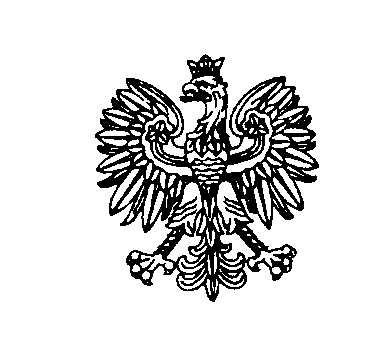 Białystok, dnia 13 sierpnia 2024 rokuBiałystok, dnia 13 sierpnia 2024 rokuBiałystok, dnia 13 sierpnia 2024 rokuBiałystok, dnia 13 sierpnia 2024 rokuBiałystok, dnia 13 sierpnia 2024 rokuKomenda Wojewódzka Policji w BiałymstokuKomenda Wojewódzka Policji w BiałymstokuKomenda Wojewódzka Policji w BiałymstokuNr ofertyNazwa(firma)i adres WykonawcyCena ofertowa brutto(w zł)1SCANIA POLSKA SPÓŁKA AKCYJNA
05-830 Stara Wieś, Aleja Katowicka 316635.553,17